Regionaltag  „Gottesdienst erleben“     			Rielasing 19.07.2018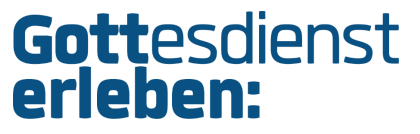 Fragen für die Kleingruppe1. Welche der genannten Gründe, die Menschen daran hindern, andere zum Gottesdienst einzuladen, kennen Sie auch?2. Was trägt dazu bei, dass Gäste, die schon lange keinen Gottesdienst besucht haben, sich bei Ihnen im Gottesdienst wohl fühlen?Fragen für Sie persönlich1. Denken Sie einmal an die Menschen in Ihrem Freudes- und Bekanntenkreis. Wer hat schon lange keinen Gottesdienst mehr besucht? Wen möchten Sie zu einem Gottesdienst persönlich einladen?2. Machen Sie sich einen konkreten Plan: Wann und wie laden Sie die Person zu einem Gottesdienst ein?